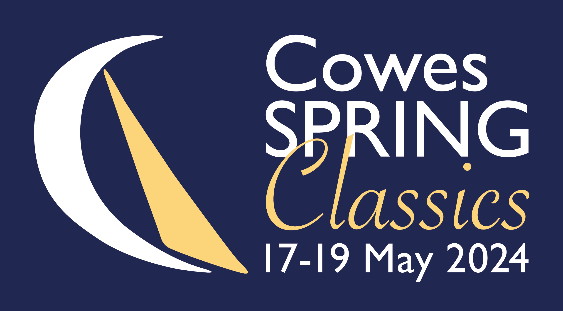 COWES SPRING CLASSICS 17 – 19 MAY 2024 ENTRY FORMBOOKING FORMAs part of your entry, berthing has been arranged at Shepards Marina for all COWES SPRING CLASSICS entrants from midday Friday 17 May to 17:00 Sunday 19 May.  Any yacht wishing to berth at Shepards Marina outside of these dates & times will need to contact the Berthing Master direct.  PLEASE NOTE: Electric hook-up is charged extra by the marina.PAYMENT DETAILSPlease choose one of the following payment methods.Please find enclosed my cheque for £………………………………….  made payable to the COWES SPRING CLASSICSOrPay by Credit/Debit Card □ – A secure payment link will be emailed to you.Or I would like to pay by BACS □ (The Regatta Office will contact you with the bank details)Please send your completed form together with payment to:COWES SPRING CLASSICSMSJ Events Regatta House 18 Bath Road CowesIsle of Wight. PO31 7QN.E: mary@msjevents.co.uk T: 01983 245 100M: 07790 770 526 USE OF YOUR PERSONAL INFORMATIONAll of the information provided on this entry form, excluding your payment details, will be stored on MSJ Events computers, so that we can manage your entry to the regatta. Management includes assigning your boat to the correct class, checking your eligibility for sub-races and prizes, checking your boat’s rating, sending necessary materials in the post to you, contacting you prior to the event to resolve any queries regarding your entry, contacting you during the event to inform you of messages, protests and other key information and providing printed and electronic lists that include your boat details (including sail number, name, hull colour, design and length) to our race management team.A subset of your data will be stored on our website and made publicly available so that your fellow competitors and other visitors can see who has entered the event. This data will be limited to your boat details, and any additional data you have provided about the Boat for public viewing.The same subset of data will be made available to the media covering the event, together with the town and country in which you live, so that they can include a regional element in their reporting. The media will not be provided with further address details and will only be given contact details with your approval.We will use your contact details before, during and after the event to provide you with information about the regatta. You may opt out of these communications at any time, except that you may not opt-out of communications containing important safety or race management information for an event that you are currently entered for.We will retain your personal data on our servers after the regatta to provide you with information about subsequent events. We will also retain the website data as a historic public record of your participation in the regatta. You may request to see the personal information that we hold about you at any time and/or request that such personal information is deleted.Where you have expressly provided consent below, we will make your email address available for a limited time to our official photographers, official sponsors, and other third parties so that they may contact you. Use of your email address in this way will be restricted to the period from the date of your entry to December 31st following the event. You may change your consent options at any time by contacting us.I understand and consent to my data being processed as described above: [   ]I give my consent for my email address to be provided to the following organisations so that they may contact me during the limited period described above:Official Photographers [   ]  Official Sponsors [   ] Other third-parties [   ]YACHT DETAILSYACHT DETAILSYACHT DETAILSYACHT DETAILSYACHT DETAILSYACHT DETAILSYACHT DETAILSYACHT DETAILSYACHT DETAILSYACHT DETAILSYacht NameDesignerYacht Club(s)Yacht History(Please also email one image if available)Type or Class of YachtConstruction (Wood, steel or GRP)Construction (Wood, steel or GRP)BuilderYear builtYear builtLength on Deck (m)Length Overall (m)Beam (m)Beam (m)Draft (m)Sail NumberHull ColourHull ColourSail Type (Bermudan, Gaff, etc.)Rig Type (Sloop, Cutter, Yawl, etc.)Rig Type (Sloop, Cutter, Yawl, etc.)Does your yacht have an engine?Yes / NoYes / NoYes / NoYes / NoIf no, do you have assistance to manoeuvre your yacht in and out of the marina?If no, do you have assistance to manoeuvre your yacht in and out of the marina?If no, do you have assistance to manoeuvre your yacht in and out of the marina?If no, do you have assistance to manoeuvre your yacht in and out of the marina?Yes / NoHandicap RatingPlease supply your handicap below. (Details about how to apply for an OGA Handicap are available in the Racing section of the website)Please supply your handicap below. (Details about how to apply for an OGA Handicap are available in the Racing section of the website)Please supply your handicap below. (Details about how to apply for an OGA Handicap are available in the Racing section of the website)Please supply your handicap below. (Details about how to apply for an OGA Handicap are available in the Racing section of the website)Please supply your handicap below. (Details about how to apply for an OGA Handicap are available in the Racing section of the website)Please supply your handicap below. (Details about how to apply for an OGA Handicap are available in the Racing section of the website)Please supply your handicap below. (Details about how to apply for an OGA Handicap are available in the Racing section of the website)Please supply your handicap below. (Details about how to apply for an OGA Handicap are available in the Racing section of the website)Please supply your handicap below. (Details about how to apply for an OGA Handicap are available in the Racing section of the website)Handicap Rating2024 IRC Rating2024 IRC Rating2024 IRC Rating2024 IRC RatingOGA RatingOGA RatingOGA RatingOGA RatingOGA RatingNumber of Crew (Incl. Skipper)Would you like assistance with additional Crew?Would you like assistance with additional Crew?Would you like assistance with additional Crew?YES / NOYES / NOIf yes, how many?If yes, how many?ENTRANT DETAILSENTRANT DETAILSENTRANT DETAILSENTRANT DETAILSEntrant NameAddressPostcodeTel:MobileEmailNUMBERUNIT COSTTOTAL ENTRY FEE (Includes berthing) - YACHTS UNDER 9M LOA£255ENTRY FEE (Includes berthing) - YACHTS 9M TO UNDER 12M LOA£330ENTRY FEE (Includes berthing) - YACHTS 12M TO UNDER 15M LOA£399ENTRY FEE (Includes berthing) - YACHTS 15M TO UNDER 18M LOA£450ENTRY FEE (Includes berthing) YACHTS 18M TO UNDER 21M LOA£515BBQ AT COWES CORINTHIAN YACHT CLUB – FRIDAY 17 MAYDress Code: Casual£26DINNER AT COMMODORE’S HOUSE, 74 HIGH ST, PO31 7AJ – SATURDAY 18 MAYDress to the age of your yacht!SOLD OUT£42PRIZE GIVING AT COWES CORINTHIAN YACHT CLUB – SUNDAY 19 MAYFOCTOTAL FEE PAYABLETOTAL FEE PAYABLETOTAL FEE PAYABLERISK STATEMENT (To be signed by the owner/skipper submitting this Entry Form)RISK STATEMENT (To be signed by the owner/skipper submitting this Entry Form)RISK STATEMENT (To be signed by the owner/skipper submitting this Entry Form)RISK STATEMENT (To be signed by the owner/skipper submitting this Entry Form)Rule 4 of the Racing Rules of Sailing states: “The responsibility for a boat’s decision to participate in a race or to continue racing is hers alone.” Sailing is by its nature an unpredictable sport and therefore inherently involves an element of risk.  By taking part in the event, each competitor agrees and acknowledges that:a) They are aware of the inherent element of risk involved in the sport and accept responsibility for the exposure of themselves, their crew and their boat to such inherent risk whilst taking part in the event;b) They are responsible for the safety of themselves, their crew, their boat and their other property whether afloat or ashore;c) They accept responsibility for any injury, damage or loss to the extent caused by their own actions or omissions;d) Their boat is in good order, equipped to sail in the event;e) They have checked that they and their fellow crew members are fit to participate;f) The provision of a race management team, patrol boats and other officials and volunteers by the event organiser does not relieve them of their own responsibilities.g) The provision of patrol boat cover is limited to such assistance, particularly in extreme weather conditions, as can be practically provided in the circumstances;h) Their boat is adequately insured, with cover of at least £3million against third party claims.i) It is the responsibility of each competitor that he/she complies with all HM government guidance in respect of COVID-19 precautions as shall be in effect at the time of the regatta.NOTE: By signing this form, the Entrant agrees to adhere to and to bring to the attention of every crew member the safety requirements contained in the Notice of Race.Rule 4 of the Racing Rules of Sailing states: “The responsibility for a boat’s decision to participate in a race or to continue racing is hers alone.” Sailing is by its nature an unpredictable sport and therefore inherently involves an element of risk.  By taking part in the event, each competitor agrees and acknowledges that:a) They are aware of the inherent element of risk involved in the sport and accept responsibility for the exposure of themselves, their crew and their boat to such inherent risk whilst taking part in the event;b) They are responsible for the safety of themselves, their crew, their boat and their other property whether afloat or ashore;c) They accept responsibility for any injury, damage or loss to the extent caused by their own actions or omissions;d) Their boat is in good order, equipped to sail in the event;e) They have checked that they and their fellow crew members are fit to participate;f) The provision of a race management team, patrol boats and other officials and volunteers by the event organiser does not relieve them of their own responsibilities.g) The provision of patrol boat cover is limited to such assistance, particularly in extreme weather conditions, as can be practically provided in the circumstances;h) Their boat is adequately insured, with cover of at least £3million against third party claims.i) It is the responsibility of each competitor that he/she complies with all HM government guidance in respect of COVID-19 precautions as shall be in effect at the time of the regatta.NOTE: By signing this form, the Entrant agrees to adhere to and to bring to the attention of every crew member the safety requirements contained in the Notice of Race.Rule 4 of the Racing Rules of Sailing states: “The responsibility for a boat’s decision to participate in a race or to continue racing is hers alone.” Sailing is by its nature an unpredictable sport and therefore inherently involves an element of risk.  By taking part in the event, each competitor agrees and acknowledges that:a) They are aware of the inherent element of risk involved in the sport and accept responsibility for the exposure of themselves, their crew and their boat to such inherent risk whilst taking part in the event;b) They are responsible for the safety of themselves, their crew, their boat and their other property whether afloat or ashore;c) They accept responsibility for any injury, damage or loss to the extent caused by their own actions or omissions;d) Their boat is in good order, equipped to sail in the event;e) They have checked that they and their fellow crew members are fit to participate;f) The provision of a race management team, patrol boats and other officials and volunteers by the event organiser does not relieve them of their own responsibilities.g) The provision of patrol boat cover is limited to such assistance, particularly in extreme weather conditions, as can be practically provided in the circumstances;h) Their boat is adequately insured, with cover of at least £3million against third party claims.i) It is the responsibility of each competitor that he/she complies with all HM government guidance in respect of COVID-19 precautions as shall be in effect at the time of the regatta.NOTE: By signing this form, the Entrant agrees to adhere to and to bring to the attention of every crew member the safety requirements contained in the Notice of Race.Rule 4 of the Racing Rules of Sailing states: “The responsibility for a boat’s decision to participate in a race or to continue racing is hers alone.” Sailing is by its nature an unpredictable sport and therefore inherently involves an element of risk.  By taking part in the event, each competitor agrees and acknowledges that:a) They are aware of the inherent element of risk involved in the sport and accept responsibility for the exposure of themselves, their crew and their boat to such inherent risk whilst taking part in the event;b) They are responsible for the safety of themselves, their crew, their boat and their other property whether afloat or ashore;c) They accept responsibility for any injury, damage or loss to the extent caused by their own actions or omissions;d) Their boat is in good order, equipped to sail in the event;e) They have checked that they and their fellow crew members are fit to participate;f) The provision of a race management team, patrol boats and other officials and volunteers by the event organiser does not relieve them of their own responsibilities.g) The provision of patrol boat cover is limited to such assistance, particularly in extreme weather conditions, as can be practically provided in the circumstances;h) Their boat is adequately insured, with cover of at least £3million against third party claims.i) It is the responsibility of each competitor that he/she complies with all HM government guidance in respect of COVID-19 precautions as shall be in effect at the time of the regatta.NOTE: By signing this form, the Entrant agrees to adhere to and to bring to the attention of every crew member the safety requirements contained in the Notice of Race.Signature of Owner/SkipperDateName of Owner/Skipper